217 slakt– Monsieur, vous désirez ?
– Je voudrais trois tranches de jambon blanc.
– Voilà, avec ceci ?
– Je voudrais du porc… quelque chose de  tendre…
– Oui, j’ai du filet mignon, regardez comme il est beau.
– Très bien, alors pour trois personnes, s’il vous plaît.
– Voilà, il vous fallait autre chose ?
– Oui, vous avez des côtelettes ?
– Non, désolé, mais j’ai du bœuf, de l’entrecôte.
– Tant pis, je vais prendre un beau poulet rôti.
– Un beau poulet rôti…
– Il est à combien ?
– Quinze euros, monsieur.
– Très bien.
– Voilà monsieur. Vous désirez autre chose ?
– Non, ce sera tout merci.
– Alors, trois tranches de jambon blanc, un filet mignon et un poulet rôti, 42 euros  60 monsieur.
– Voilà.
– Vous n’auriez pas la monnaie ?
– Non, désolé. C’est tout ce que j’ai.
– Voilà, merci monsieur. Bonne journée.
– Bonne journée, au revoir. ★　QUESTIONS :Le client veut combien de tranches de jambon blanc ?Le client achète du filet mignon pour combien de personnes ?Combien coûte le poulet rôti ?Le client paie combien au total ?★　VRAI – FAUXLe client veut du jambon blanc.Le boucher a des côtelettes.Le client achète seulement du jambon blancLe client a la monnaie.★　RÉPÉTERJe vais prendre un beau poulet rôti.Vous n’auriez pas la monnaie ?Il vous fallait autre chose ?Merci monsieur. Bonne journée.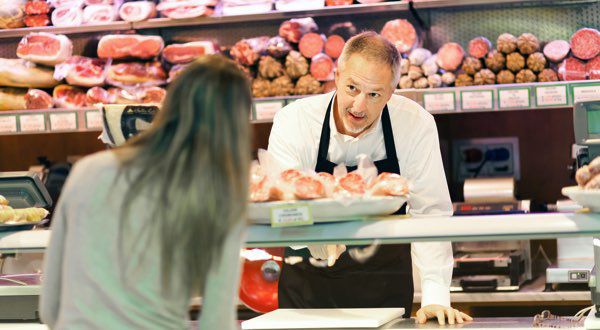 